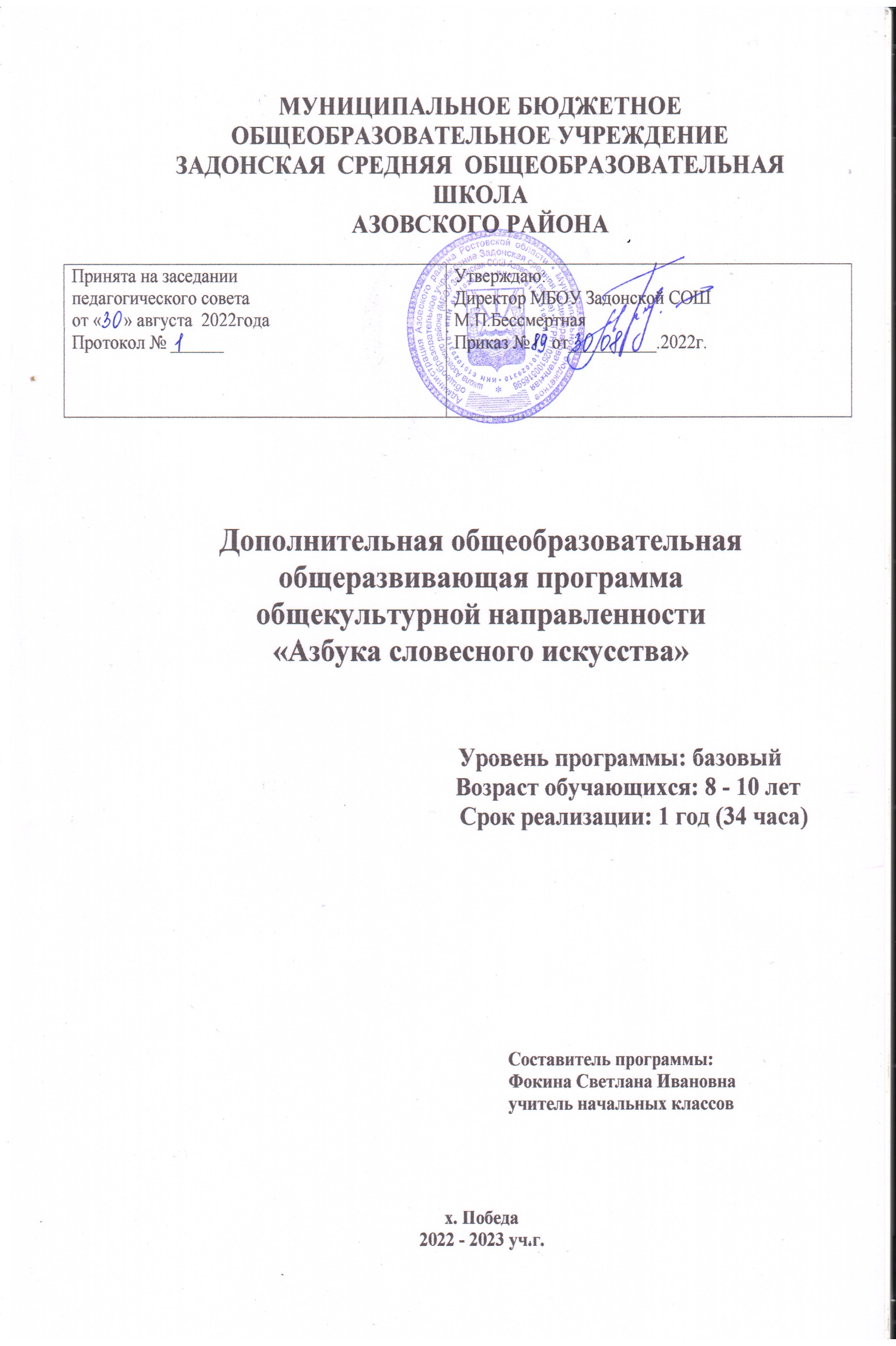 1.1. Пояснительная запискаРабочая программа кружка «Азбука словесного искусства» общекультурного направления для 2 класса составлена в соответствии с требованиями  федерального государственного образовательного стандарта начального общего образования на основании следующих нормативных документов: Федеральный закон  от  29.12.2012 № 273-ФЗ  (ред. от 08.12.2020)  «Об образовании в Российской Федерации» (с изм. и доп., вступ. в силу с 01.01.2021)Распоряжение Правительства Российской Федерации от 24.04.2015 № 729-р «Концепция развития дополнительного образования детей»Распоряжение Правительства Российской Федерации от 29 мая 2015 г. N 996-р «Стратегия развития воспитания в Российской Федерации на период до 2025 года»Приказ Министерства просвещения Российской Федерации от 09.11.2018 № 196 «Об утверждении Порядка организации и осуществления образовательной деятельности по дополнительным общеобразовательным программам»Приказ Министерства просвещения Российской Федерации от 03.09.2019 № 467 «Об утверждении Целевой модели развития региональных систем дополнительного образования детей»;Приказ Министерства  просвещения Российской Федерации от 30.09.2020 № 533 «О внесении изменений  в Порядок организации и осуществления образовательной деятельности по дополнительным общеобразовательным программам, утвержденный приказом Минпросвещения РФ от 09.11.2018 № 196».Постановление Главного государственного санитарного врача  Российской Федерации от 28.09.2020 № 28 «Об утверждении санитарных правил СП 2.4. 3648-20 «Санитарно-эпидемиологические требования  к организациям воспитания и обучения, отдыха и оздоровления детей и молодежи» 1.1.1. Направленность программы – общекультурное направление.1.1.2. Актуальность программы Язык - это средство общения людей, орудие формирования и выражения мыслей и чувств, средство усвоения новой информации, новых знаний. Но для того чтобы эффективно воздействовать на разум и чувства, носитель данного языка должен хорошо владеть им, то есть обладать речевой культурой. Владение словом - инструментом общения, мышления - это первооснова интеллекта ребёнка. Мышление не может развиваться без языкового материала. Начальный школьный период - одна из наиболее важных ступеней в овладении речью.     Дети овладевают родным языком через речевую деятельность, через восприятие речи и говорение. Вот почему так важно создавать условия для речевой деятельности детей.     Наиболее слабым звеном в общей системе обучения родному языку является работа по развитию связной речи учащихсяСовременное обучение развитию речи не ограничивается знакомством учащихся с системой языка и его правилами, формированием элементарных речевых умений и навыков. Данный предмет играет важную роль в становлении основ гражданской идентичности и мировоззрения, формировании основ умения учиться и способности к организации своей деятельности, духовно-нравственном развитии и воспитании младших школьников. В основе создания данной программы лежат принципы научности, доступности, систематичности и последовательности, связи теории с практикой, сознательности и активности, наглядности, преемственности и перспективности, развития, творчества, психологической комфортности, перехода от совместной учебно-познавательной деятельности к самостоятельной деятельности ученика. Использование разнообразных  форм и видов работы. Интерес учащихся поддерживается не только содержанием проводимых занятий, но и их разнообразием, необычностью их форм и видов, отличных от уроков, а также необычностью формулировки тем занятий, формы преподнесения языкового материала. Основной формой образовательного процесса является учебное занятие, а так же индивидуальная, групповая и коллективная работы, работы в парах, занятие-сказка, конкурс, подвижные игры и массовые мероприятия.Данная программа предполагает, что в ходе изучения лингвистического материала и на его базе одновременно формируется и совершенствуется целый ряд интеллектуальных качеств личности: восприятие, внимание, формы мышления - наглядно-действенное, наглядно-образное, словесно-логическое. 1.1.3.Значимость (обоснование актуальности программы)Данная программа является адаптированной, имеет научно-познавательную и культурологическую направленность, реализуется в рамках дополнительного образования по направлению развития личности «общекультурное». Современное обучение развитию речи не ограничивается знакомством учащихся с системой языка и его правилами, формированием элементарных речевых умений и навыков. Данный предмет играет важную роль в становлении основ гражданской идентичности и мировоззрения, формировании основ умения учиться и способности к организации своей деятельности, духовно-нравственном развитии и воспитании младших школьников. Важнейшей особенностью курса «Азбука словесного искусства» является его коммуникативная направленность, которая предполагает целенаправленное обучение школьников осуществлению всех видов речевой деятельности: говорения, слушания, письма, чтения.1.1.4. Отличительные особенности программы: проектная деятельность1.1.5. Новизна программы заключается в ее направленности на приоритетность достижения личностных результатов освоения программы средствами творческой деятельности, развитие языковой культуры обучающихся, их мировоззрения, ценностно-смысловых установок в логике формирования социально значимых знаний, отношений и опыта в различных видах воспитывающей деятельности. 1.1.6.Адресат программы: учащиеся 2 класса. Обучение детей в данном классе будет осуществляться с использованием методов дифференциации и индивидуализации. Во 2 классе будет продолжаться работа по формированию УУД. Для учащихся предусмотрена  проектная работа. Уровень подготовленности учащихся соответствует требованиям этого курса.1.1.7. Сроки реализации программы. Программа курса «Азбука словесного искусства»  общим объемом 34 часа изучается в течение учебного года, 1 час в неделю.1.1.8. Уровень программы:  базовый1.1.9. Особенности организации образовательного процесса осуществляется с учетом выбранных форм – традиционная, с использованием электронного обучения.1.1.10. Форма обучения и режим занятий Обучение осуществляется в очной форме.1.2. Цель и задачи  программыЦель: повышение уровня языкового развития, формирование коммуникативной компетенции младших школьников в основных видах речевой деятельности: произношении, говорении, чтении и письме, а также начальных представлений о единстве и многообразии языкового и культурного пространства, о языке как основе национального самосознания.           Задачи программы: -расширение и углубление программного материала;-совершенствование навыков анализа различных фактов языка;-пробуждение потребности к самостоятельной работе над познанием родного слова и над своей речью.-воспитание любви и уважения к великому русскому языку;-воспитание чувства патриотизма;-повышение общей языковой культуры учащихся;-выявление одарённых в лингвистическом отношении учеников, а также воспитание у слабоуспевающих учащихся веры в свои силы.-развитие интереса к языку как учебному предмету;- общего языкового развития младших школьников;-развитие творческих способностей и психологических качеств учащихся: любознательности, активности, воли, ответственности, самостоятельности.1.3. Содержание программыРечь. Техника и выразительность речи.(2ч)Речь. Устная и письменная речь. Выразительная речь. Умение регулировать громкость и высоту голоса. Знание скороговорок. Умение коллективно разметить текст  для выразительного чтения; обсудить тембр, темп чтения, расставить паузы, выделить логически ударные слова и сочетания слов, продумать мелодику речи.Слово.(13ч)Повторение изученного в 1 классе. Слово. Слово имеет значение. Синонимы. Омонимы. Многозначные слова. Изобразительные средства языка: сравнение, олицетворение. Вежливые слова. Знакомство со словарями: толковым, орфографическим. Умение определить лексическое значение слова по словарю, контексту, на основе словообразовательного анализа.Умение выделить слова в переносном значении в тексте, сравнить прямое и переносное значения, определить основу переноса значения. Умение сконструировать образное выражение (сравнение, олицетворение) по образцу, из данных учителем слов, умение использовать слова с переносным значением при составлении предложений, текстов описательного и повествовательного характера. Совершенствование умений, определённых программой 2 класса.Предложение и словосочетание. Текст. (17ч)Предложение. Виды предложений по цели высказывания и интонации. Умение устанавливать связи между словами в словосочетании и предложении. Умение редактировать простое и сложносочиненное предложение: исправлять порядок слов или порядок частей, распространять части предложения, заменять неудачно употреблённые слова. Умение интонационно правильно читать (произносить) предложения разных типов. Текст. Типы текстов: рассуждение, сравнительное описание, повествование.Умение редактировать текст с точки зрения лексики и грамматики. Восстанавливать деформированный текст. Тема и основная мысль текста. Умение определять основную мысль текста. План текста. Виды планов. Умение составлять планы различных видов. Связь между предложениями в тексте. Умение устанавливать тип связи между предложениями в тексте, составлять цепочки связей из опорных слов. Умение писать творческое изложение с языковым разбором, сочинение по данному началу и опорным словам, по наблюдениям. Сочинение загадок.Культура общения.(2ч)Волшебные слова: слова приветствия, прощания, извинения и так далее. Умение использовать вежливые слова с учётом речевой ситуации с нужной интонацией, мимикой.1.3.1.Учебно - тематическое  планирование1.3.2. КАЛЕНДАРНО-ТЕМАТИЧЕСКОЕ ПЛАНИРОВАНИЕ1.4.Планируемые  результаты Личностные, метапредметные и предметные результаты изучения курса «Азбука словесного искусства».Личностные результаты:а) формирование у ребёнка ценностных ориентиров в области языкознания;б) воспитание уважительного отношения к творчеству как своему, так и других людей;в) развитие самостоятельности в поиске решения различных речевых задач;г) формирование духовных и эстетических потребностей;д) воспитание готовности к отстаиванию своего мнения;ж) отработка навыков самостоятельной и групповой работы.Предметные результаты:сформированность первоначальных представлений о роли русского языка в жизни и духовно-нравственном развитии человека;Метапредметные результатыМетапредметные результаты освоения курса обеспечиваются познавательными и коммуникативными учебными действиями, а также межпредметными связями с литературой. Регулятивные УУД-Проговаривать последовательность действий на уроке.-Учиться работать по предложенному учителем плану.-Учиться отличать верно выполненное задание от неверного.-Учиться совместно с учителем и другими учениками давать эмоциональную оценку деятельности класса на уроке.Основой для формирования этих действий служит соблюдение технологии оценивания образовательных достижений.Познавательные УУД-Ориентироваться в своей системе знаний: отличать новое от уже известного с помощью учителя.-Делать предварительный отбор источников информации: ориентироваться в учебнике (на развороте, в оглавлении, в словаре).-Добывать новые знания: находить ответы на вопросы, используя учебник, свой жизненный опыт и информацию, полученную на уроках.-Перерабатывать полученную информацию: делать выводы в результате совместной работы всего класса.Коммуникативные УУД-научиться донести свою позицию до собеседника;-научиться оформить свою мысль в устной и письменной форме (на уровне одного предложения или небольшого текста).-научиться слушать и понимать высказывания собеседников.-научиться выразительно читать и пересказывать содержание текста.-Учиться согласованно работать в группе:а) учиться планировать работу в группе;б) учиться распределять работу между участниками проекта;в) понимать общую задачу проекта и точно выполнять свою частьработы;г) уметь выполнять различные роли в группе (лидера, исполнителя, критика).1.5. Оценка эффективности реализации программыУченик научится:– участвовать в устном общении на уроке (слушать собеседников, говорить на обсуждаемую тему, соблюдать основные правила речевого поведения), владеть нормами речевого этикета в типовых ситуациях учебного и бытового общения;– самостоятельно читать тексты учебника, извлекать из них информацию, работать с ней в соответствии с учебно- познавательной задачей;– пользоваться различными словарями учебника для решения языковых и речевых вопросов;– замечать в речи незнакомые слова и спрашивать об их значении, обращаться для ответа на вопрос к толковому словарю учебника;– соблюдать нормы произношения, изменения, употребления и написания слов, имеющихся в словарях учебника;– понимать тему и главную мысль текста (при её словесном выражении), озаглавливать текст по его теме и (или) главной мысли;– озаглавливать части текста, выделенные абзацными отступами, составлять план;– восстанавливать последовательность частей или последовательность предложений в тексте повествовательного характера (с ясной логикой развития событий);1.6. Материально – техническое обеспечение образовательного процессаСредства обучения1.Классная доска с креплениями для таблиц.2.Магнитная доска3.Персональный компьютер 5.Мультимедийный проектор.1.7.Список используемой литературы для учителя и ученика1.Александрова Г. Занимательный русский язык. – С.- Петербург, 1998. – 145 с.2. Бетенькова Н.М. Орфография, грамматика – в рифмовках занимательных: Кн. для учителя. – М.: Просвещение, 1994. – 96 с.3. Волина В.Ю. Праздник Букваря. – М.: АСТ-ПРЕСС, 1997. -384 с.4. Волина В.Ю. Учимся играя. – М.: Новая школа, 1994. -448 с.5. Григорьев Д. В. Внеурочная деятельность школьников: методический конструктор: пособие для учителя / Д. В. Григорьев, П. В. Степанов. – М.: Просвещение, 2010.-(Стандарты второго поколения)6. Каландарова Н.Н. Уроки речевого творчества. – М.: ВАКО, 2008. – 65 с.7.Львова С.И. Русский язык. За страницами школьного учебника.- М.: Дрофа,20028.Линго Т.И. Игры, ребусы, загадки для младших школьников. – Ярославль: Академия холдинг, 2002. – 80 с.9. Оценка достижения планируемых результатов в начальной школе: система заданий. В 2-х ч. Ч.1 / М. Ю. Демидова и др. ; под ред. Г. С. Ковалевой, О. Б. Логиновой. М.: Просвещение, 2010 – (Стандарты второго поколения)10. Соколова Т. Н.. Школа развития речи / Методическое пособие, 2 класс. Курс «Речь». М.: РОСТ, 2011. – 123 с.№ п/пСодержание раздела(темы)Кол-во часовВыполнение практической части программы:Выполнение практической части программы:Формы контроля:Формы контроля:Формы контроля:Формы контроля:№ п/пСодержание раздела(темы)Кол-во часовурокирезервэкскурсиитестыпроектыПрактические работы1Речь. Техника и выразительность речи22-----2Слово1311--11-3Предложение и словосочетание. Текст179-2-244Культура общения2-2----ИТОГОИТОГО342222134№ п\пТема учебного занятия,раздела Количество часовКоличество часовФорма занятияФорма занятияЭОР/ЦОРДатаДатаДата№ п\пТема учебного занятия,раздела План/программаПлан/программаФорма занятияФорма занятияЭОР/ЦОРпрограммафактфактРаздел 1. Речь. Техника и выразительность речи. (2ч)Раздел 1. Речь. Техника и выразительность речи. (2ч)Раздел 1. Речь. Техника и выразительность речи. (2ч)Раздел 1. Речь. Техника и выразительность речи. (2ч)Раздел 1. Речь. Техника и выразительность речи. (2ч)Раздел 1. Речь. Техника и выразительность речи. (2ч)Раздел 1. Речь. Техника и выразительность речи. (2ч)Раздел 1. Речь. Техника и выразительность речи. (2ч)Раздел 1. Речь. Техника и выразительность речи. (2ч)Раздел 1. Речь. Техника и выразительность речи. (2ч)1Волшебные слова.Волшебные слова.1/11/1Игры с ролевым акцентом.http://ya-umni4ka.ru/ 01.0901.092Использование вежливых слов с учетом речевой ситуации.Использование вежливых слов с учетом речевой ситуации.1/11/1Игры с ролевым акцентом.http://ya-umni4ka.ru/ 08.0908.09Раздел 2.Слово. (13ч)Раздел 2.Слово. (13ч)Раздел 2.Слово. (13ч)Раздел 2.Слово. (13ч)Раздел 2.Слово. (13ч)Раздел 2.Слово. (13ч)Раздел 2.Слово. (13ч)Раздел 2.Слово. (13ч)Раздел 2.Слово. (13ч)Раздел 2.Слово. (13ч)3Слово. Слово имеет значение1/11/1Урок-исследованиеУрок-исследованиеhttp://www.it-n.ru/15.094Многозначные слова.1/11/1Урок-исследованиеУрок-исследованиеhttp://viki.rdf.ru/22.095Омонимы.1/11/1Урок-исследованиеУрок-исследованиеhttp://viki.rdf.ru/29.096Омофоны, омоформы1/11/1Урок-исследованиеУрок-исследованиеhttp://www.zavuch.info/06.107Синонимы. 1/11/1Практическая работаПрактическая работаhttp://www.zavuch.info/13.108Антонимы. 1/11/1ВикторинаВикторинаhttp://www.zavuch.info/20.109Фразеологизм1/11/1Практическая работаПрактическая работаhttp://www.zavuch.info/27.1010Фразеологизмы1/11/1ПроектПроектhttp://www.shkola-dlya-vseh.ru/shkola/metod/36-programmi/212-perspektiva.html10.1111Фразеологизмы1/11/1ПроектПроектhttp://www.shkola-dlya-vseh.ru/shkola/metod/36-programmi/212-perspektiva.html17.1112Пословицы1/11/1Творческая работа.Творческая работа.http://www.o-detstve.ru/24.1113Загадки. 1/11/1Творческая работа.Творческая работа.http://www.o-detstve.ru/01.1214Изобразительные средства языка. Сравнение.1/11/1Тестовая работа.Тестовая работа.http://900igr.net/08.1215Изобразительные средства языка.Олицетворение.1/11/1Тестовая работа.Тестовая работа.http://900igr.net/15.12Раздел 3. Предложение и словосочетание. Текст. (17ч)Раздел 3. Предложение и словосочетание. Текст. (17ч)Раздел 3. Предложение и словосочетание. Текст. (17ч)Раздел 3. Предложение и словосочетание. Текст. (17ч)Раздел 3. Предложение и словосочетание. Текст. (17ч)Раздел 3. Предложение и словосочетание. Текст. (17ч)Раздел 3. Предложение и словосочетание. Текст. (17ч)Раздел 3. Предложение и словосочетание. Текст. (17ч)Раздел 3. Предложение и словосочетание. Текст. (17ч)Раздел 3. Предложение и словосочетание. Текст. (17ч)16Текст. Опорные словаhttp://pedsovet.org22.1217Текст. Опорные слова. 1/11/1Экскурсия в школьную библиотеку.Экскурсия в школьную библиотеку.http://pedsovet.org29.1218Деление текста на части. Составление плана.1/11/1Практическая работаПрактическая работаhttp://nsportal.ru/nachalnaya-shkola/12.0119Виды плана1/11/1Практическая работаПрактическая работаhttp://nsportal.ru/nachalnaya-shkola/19.0120Виды плана1/11/1Практическая работаПрактическая работаhttp://videouroki.net/index.php?subj_id=1726.0121Связь между предложениями в тексте. 1/11/1Практическая работаПрактическая работаhttp://videouroki.net/index.php?subj_id=1702.0222Связь между частями текста1/11/1Практическая работаПрактическая работаhttp://videouroki.net/index.php?subj_id=1709.0223Работа с деформированным текстом. 1/11/1Практическая работаПрактическая работаhttp://www.it-n.ru/16.0224Типы текста. Описание..1/11/1Творческая работа.Творческая работа.http://www.it-n.ru/02.0325Типы текста. Описание. 1/11/1Творческая работа.Творческая работа.http://www.it-n.ru/09.0326Текст – сравнительное описание1/11/1Творческая работаТворческая работаhttp://viki.rdf.ru/16.0327Типы текста. Повествование. 1/11/1Экскурсия в сельскую   библиотеку.Экскурсия в сельскую   библиотеку.http://viki.rdf.ru/30.0328Типы текста. Рассуждение.1/11/1Проект.Проект.http://pedsovet.org06.0429Типы текста. Рассуждение. 1/11/1Проект.Проект.http://pedsovet.org13.0430Редактирование текста. 1/11/1Практическая работаПрактическая работаhttp://pedsovet.org20.0431Сочинение на тему «Мой выходной день».1/11/1Практическая работаПрактическая работаhttp://pedsovet.org27.0432УРОК-игра «Умники и умницы»1/11/1ПроектПроектhttp://www.sch2000.ru/deyatelnostniy/04.0533 -34Резерв2/234/342/234/34Используется для проведения экскурсий, проектов, закрепленияИспользуется для проведения экскурсий, проектов, закрепленияhttp://www.sch2000.ru/deyatelnostniy/11.0518.05